Ю. Синицын «Про синицу»Спозаранок скачут птицы
 По заснеженным ветвям –
 Желтогрудые синицы
 Прилетели в гости к нам.
 «Тинь-тень,
 Тили-тень,
 Всё короче зимний день –
 Не успеешь пообедать,
 Солнце сядет за плетень.
 Ни комарика,
 Ни мушки.
 Всюду только снег да снег.
 Хорошо,
 Что нам кормушки
 Сделал добрый человек.Ю. Синицын «Про синицу»Спозаранок скачут птицы
 По заснеженным ветвям –
 Желтогрудые синицы
 Прилетели в гости к нам.
 «Тинь-тень,
 Тили-тень,
 Всё короче зимний день –
 Не успеешь пообедать,
 Солнце сядет за плетень.
 Ни комарика,
 Ни мушки.
 Всюду только снег да снег.
 Хорошо,
 Что нам кормушки
 Сделал добрый человек.Чем можно угостить синиц?Семена дыни, арбуза, кабачков, даже семена тыквы, только тонкие белые, а не пузатые (у них толстая кожура, не расклюют), хлебный мякиш. Сало или топленый жир можно несоленые - для живущих на морозе птичек это не вредно. Вообще-то взрослые синицы всеядны---едят всякое мясо в любом виде, сыр, творог, клюют мороженое и замороженное молоко. Крупы не клюют в сыром виде, а каши с удовольствием, только их не надо солить.Чем можно угостить синиц?Несоленое сало (замороженное) следует настругать на крупной терке или мелко порезать, этот фарш перемешать с семечками и пшеном, руками слепить шарики, либо воспользоваться формами для песочного печенья - звездочки, сердечки), вставить нитяные петли, и положить эти фигурки обратно в морозилку, чтобы замерзли напрочь. Получатся замороженные сальные фигурки с семечками. Этими фигурками, как елочными игрушками, украсить деревья во дворе.Чем нельзя кормить птиц?- солеными орешками,  кокосовой стружкой, чипсами- жареными и солеными продуктами- прогорклыми зернами, заплесневелой и испорченной пищей с неприятным запахом- черным хлебом или любым другим ржаным хлебомПтицы быстро привыкают к месту, где их кормят, и считают его своим. Об этом следует помнить дачникам: синички, которых вы привлекли на свой участок, летом не покинут вас и помогут справиться с гусеницами и другими вредителями плодовых деревьев.Чем нельзя кормить птиц?- солеными орешками,  кокосовой стружкой, чипсами- жареными и солеными продуктами- прогорклыми зернами, заплесневелой и испорченной пищей с неприятным запахом- черным или любым другим ржаным хлебомПтицы быстро привыкают к месту, где их кормят, и считают его своим. Об этом следует помнить дачникам: синички, которых вы привлекли на свой участок, летом не покинут вас и помогут справиться с гусеницами и другими вредителями плодовых деревьев.С добрыми намерениямиученики 4 классагимназии №1им. Ю.А. ГагаринаС добрыми намерениямиученики 4 классагимназии №1 им. Ю.А. Гагарина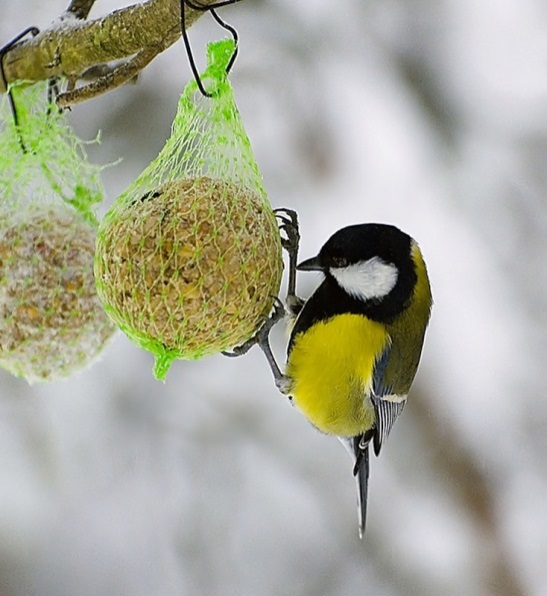 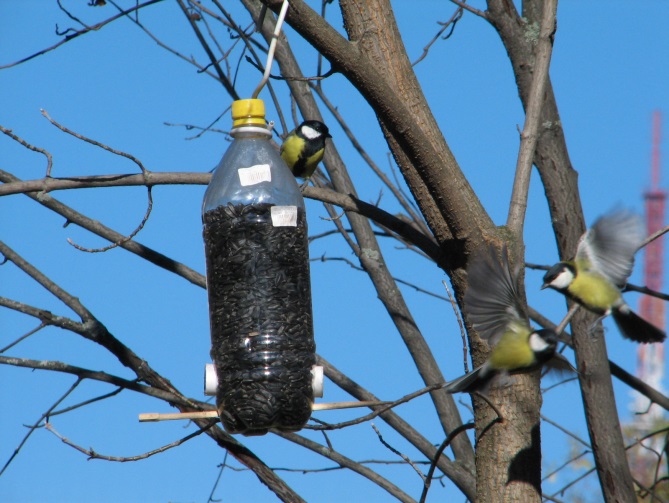 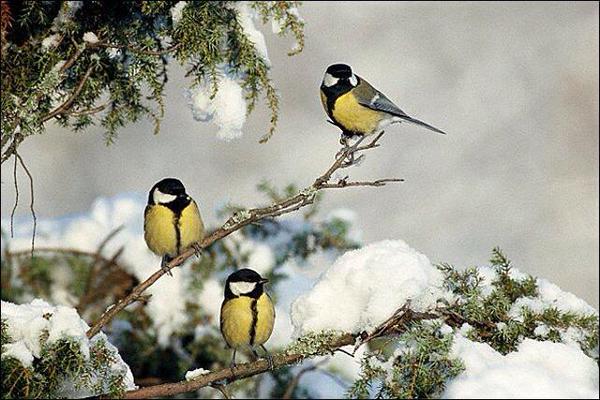 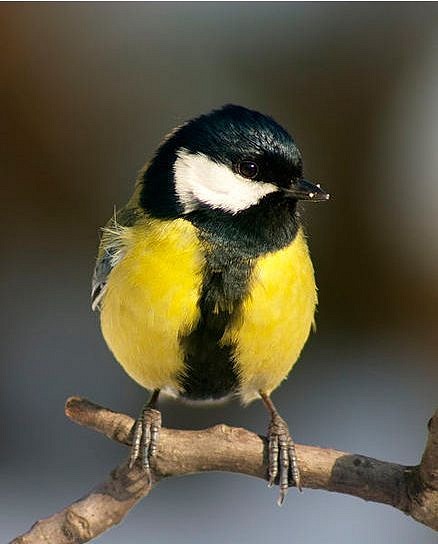 